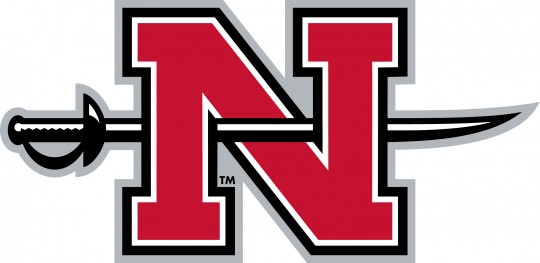 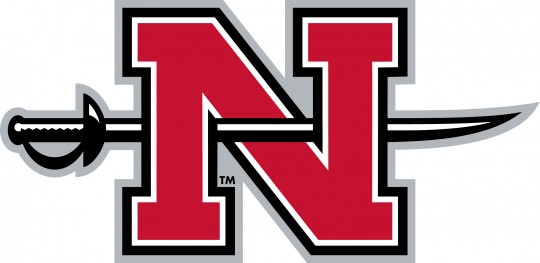 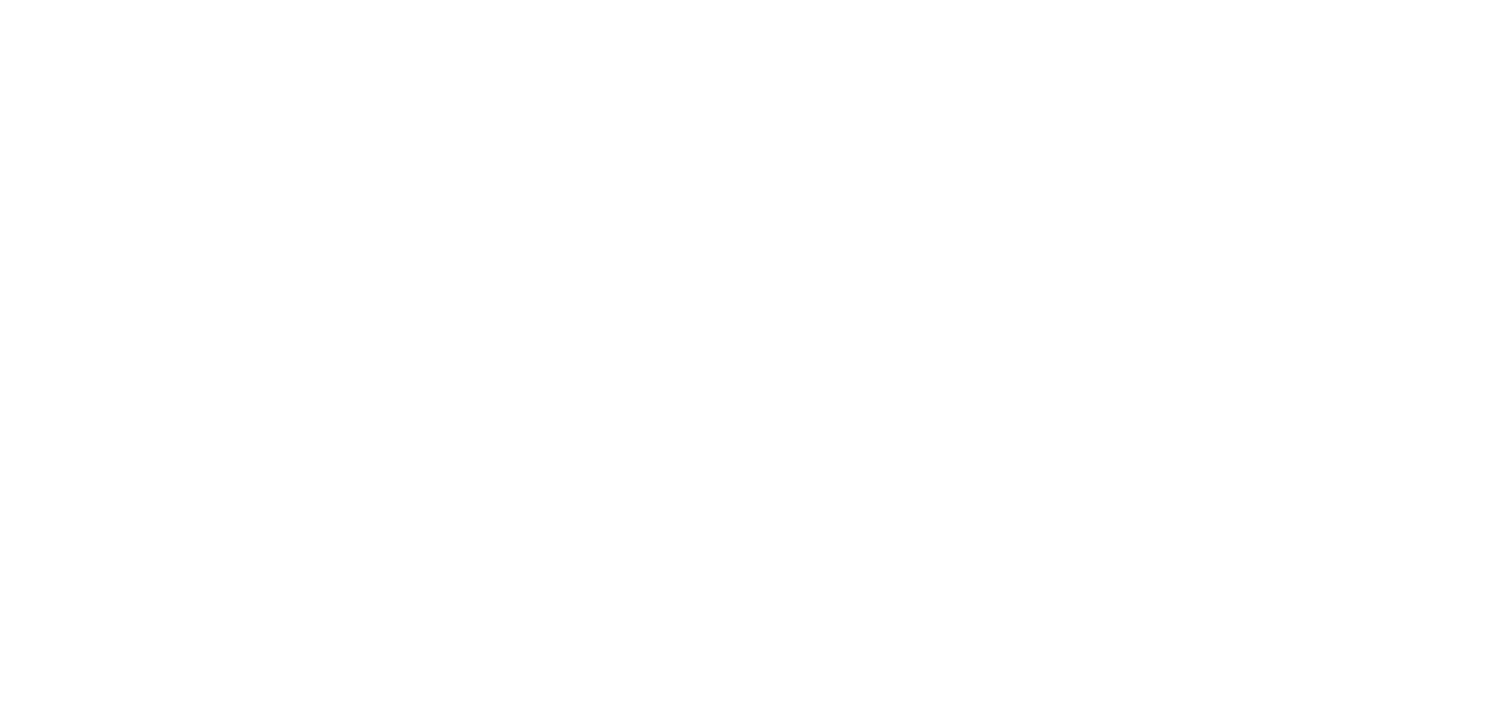 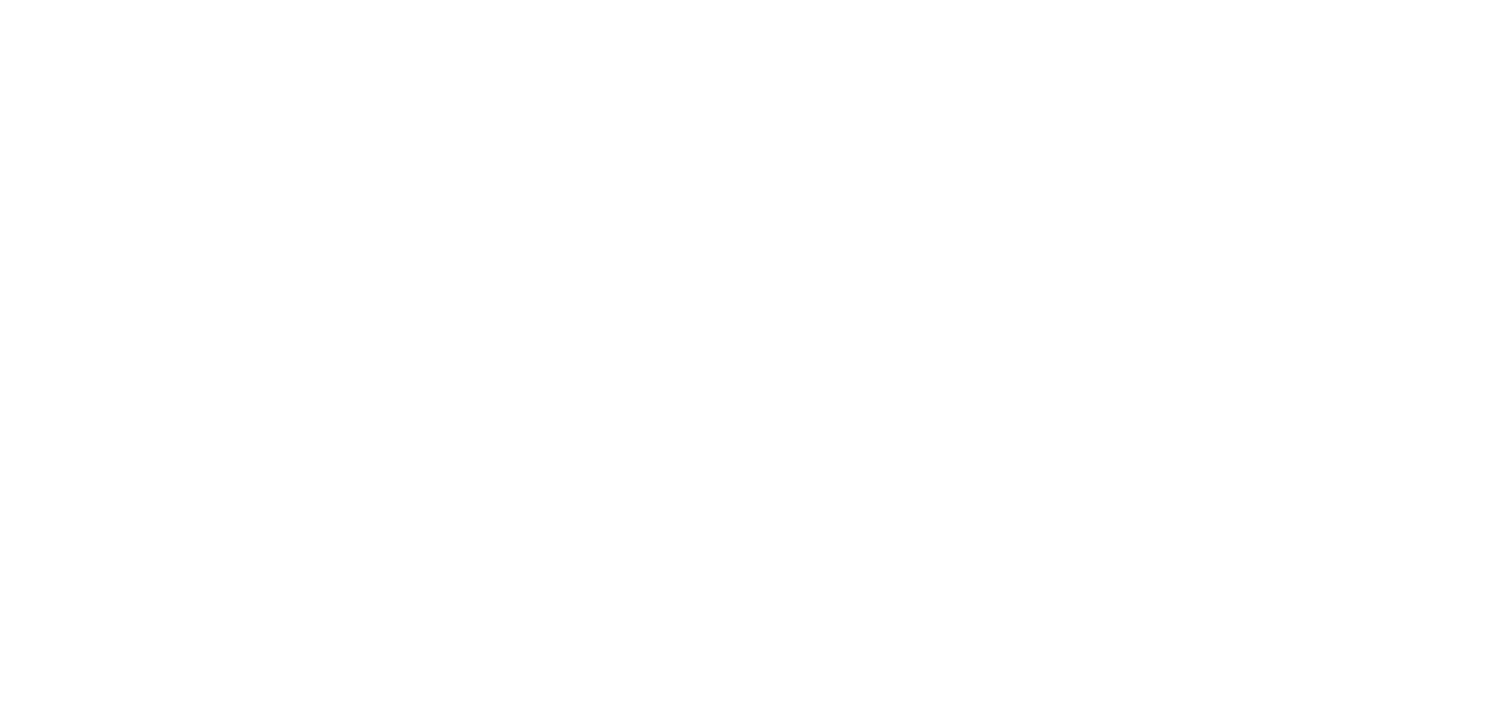 A 2+2 pathway offers students the opportunity to complete the first half of a bachelor’s degree program at SLCC. After earning an associate degree at SLCC, students seamlessly transfer to a partnering university to complete the second half of the chosen pathway, leading to their bachelor’s degree.  This degree plan is an academic planning resource to guide students on a 2+2 path with an Associate of Science in Business at SLCC with the intention to transfer to Nicholls State University for a Bachelor of Science in Business Administration. The college reserves the right to change, modify, or alter this resource without notice.  The college strongly encourages students to consult their advisors for questions regarding degree completion.  A grade of “C” or higher is required in all courses.NOTES:1 Choose from History (HIST), ENGL Literature (ENGL 2XXX) except ENGL 2045, ENGL 2070, ENGL 2090 or ENGL 2240 or CMCN 1013, CMCN 2050, CMCN 2213.  No more than six credits should be from the same discipline.2 Choose from Political Science (POLI), Psychology (PSYC), or Sociology (SOCI). 3  Students may take ACCT 2101 & 2102 in place of ACCT 2103. Students taking ACCT 2101 may use the course for an elective credit at SLCC; however, ACCT 2101 does not transfer to Nicholls.  Thus, students will need to take 3 additional hours at either SLCC or Nicholls to compensate for the credit loss. 4 Choose from Fine Arts (ARTS) except ARTS 1010, or Music MUSC 1010, MUSC 1020, MUSC 2300 or MUSC 2310, or THEA1010.5  A total of nine credits in Natural Sciences are required for the bachelor’s degree at Nicholls.  Courses from both the biological and physical sciences must be taken to fulfill the natural science requirement.  Six credits of science must be in a single discipline and three credits must be in a discipline not selected for the six hours. (e.g., Six credits of biology and three credits of chemistry; or, six credits of geology and three credits of biology, etc.).  Labs are not required.  PHYS 1060, Introduction to Astronomy I, transfers to Nicholls as ASTR 101.  Students who take PHYS 1060 should then take six hours of biology to complete science requirements for the bachelor’s degree at Nicholls. OAA Updated 2-10-21SEMESTER 1GBUS 1010Introduction to Business3 CreditsSemester Taken:  Grade Earned:ENGL 1010Rhetoric & Composition3 CreditsSemester Taken:  Grade Earned:MATH 1105College Algebra3 CreditsSemester Taken:  Grade Earned:Elective (Humanities)see note 13 CreditsSemester Taken:  Grade Earned:Social/Behavioral Science see note 23 CreditsSemester Taken:  Grade Earned:TOTAL SEMESTER CREDITS15SEMESTER 2ACCT 2103 see note 3Introduction to Financial Accounting 3 CreditsSemester Taken:  Grade Earned:ECON 2030Principles of Microeconomics3 CreditsSemester Taken:  Grade Earned:ENGL 1020Composition & Critical Thought3 CreditsSemester Taken:  Grade Earned:Fine Arts see note 4List Course:3 CreditsSemester Taken:  Grade Earned:Natural/Physical Science see note 5List Course:3 CreditsSemester Taken:  Grade Earned:Certificate of General Studies TOTAL SEMESTER CREDITS   15SEMESTER 3ACCT 2120Principles of Managerial Accounting3 CreditsSemester Taken:  Grade Earned:ECON 2040Principles of Macroeconomics                                3 CreditsSemester Taken:  Grade Earned:MCIS 1005Microcomputer Applications3 CreditsSemester Taken:  Grade Earned:Natural/Physical Science see note 53 CreditsSemester Taken:  Grade Earned:MATH 2010Applied Calculus3 CreditsSemester Taken:  Grade Earned:TOTAL SEMESTER CREDITS15SEMESTER 4Humanities see note 13 CreditsSemester Taken:  Grade Earned:Elective (Natural/Physical Science see note 5)List Course:3 CreditsSemester Taken:  Grade Earned:Elective (MATH 2020)Introductory Statistics3 CreditsSemester Taken:  Grade Earned:Elective (Humanities)see note 13 CreditsSemester Taken:  Grade Earned:Elective (SPCH 1200)Public Speaking3 CreditsSemester Taken:  Grade Earned:           TOTAL SEMESTER CREDITS15                                    Associate of Science – Business   TOTAL DEGREE CREDITS                                     Associate of Science – Business   TOTAL DEGREE CREDITS 60